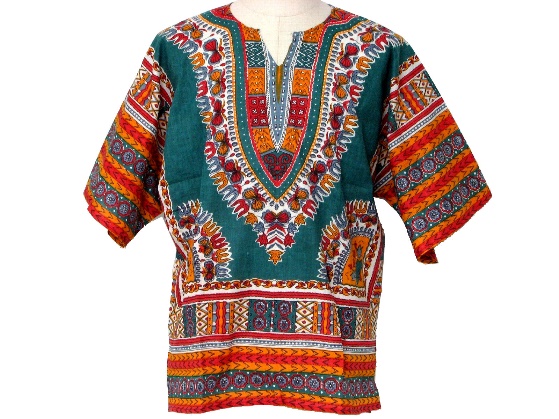 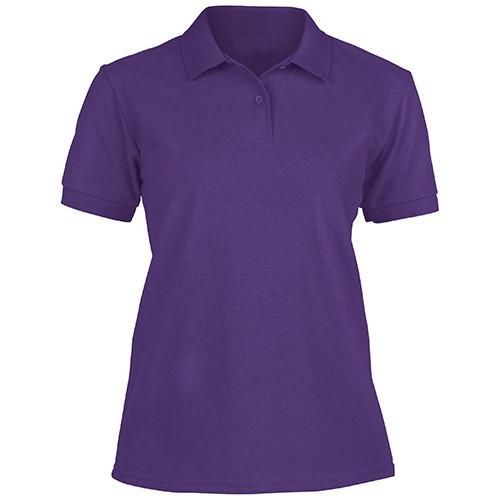 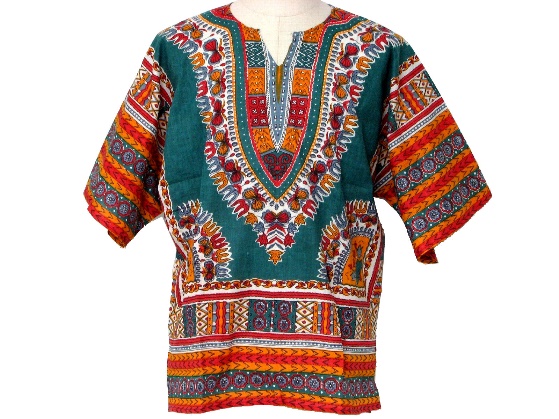 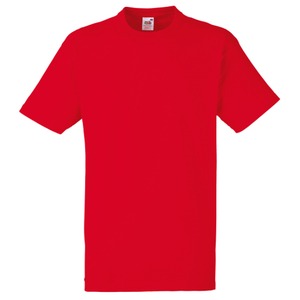 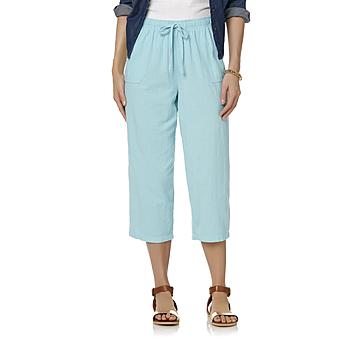 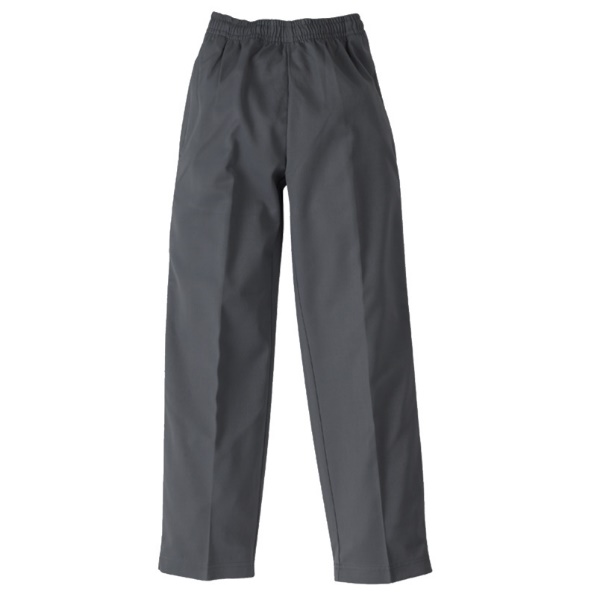 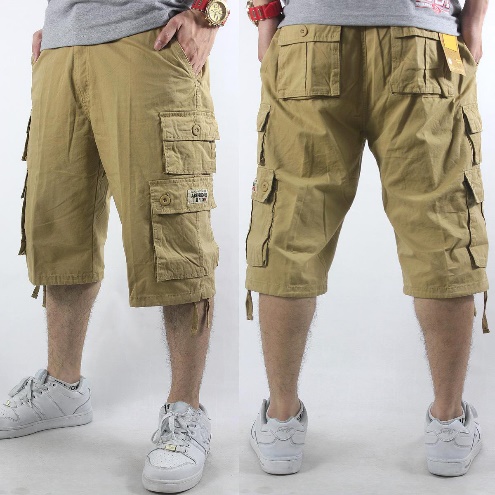 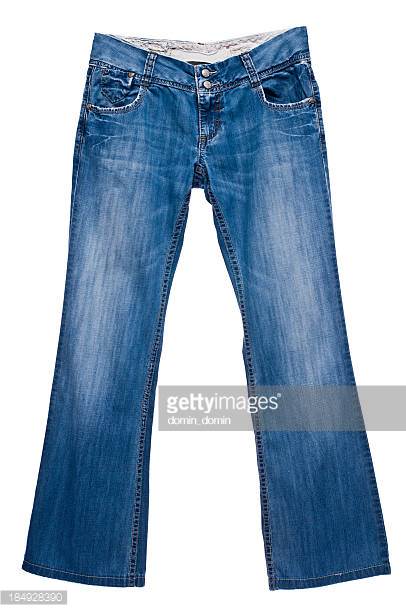 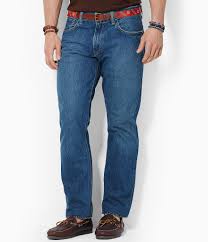 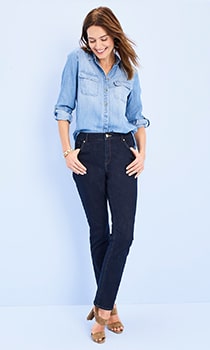 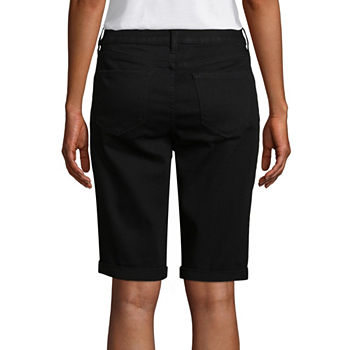 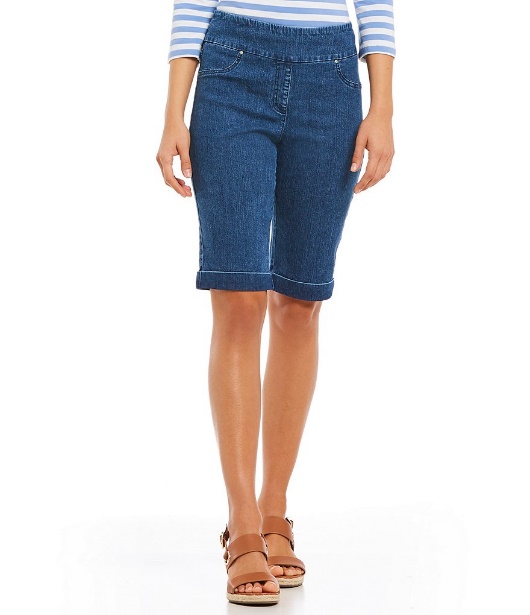 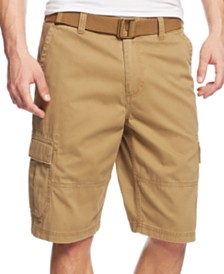 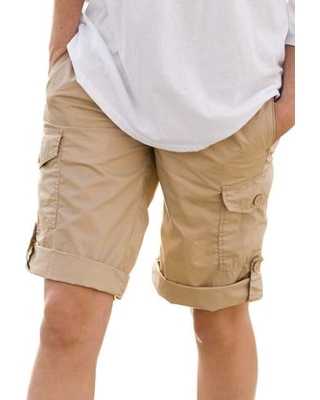 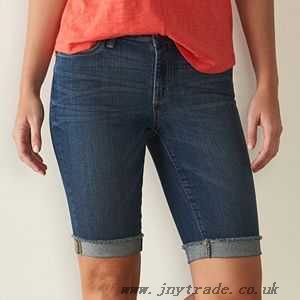 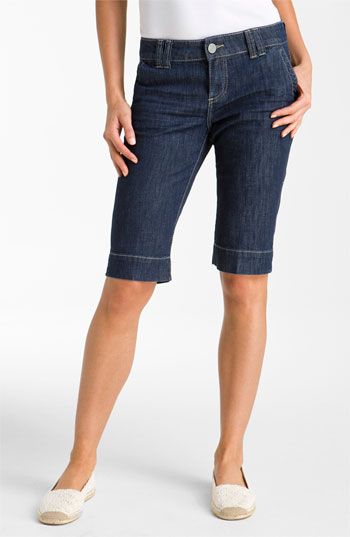 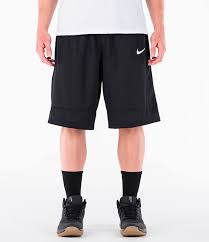 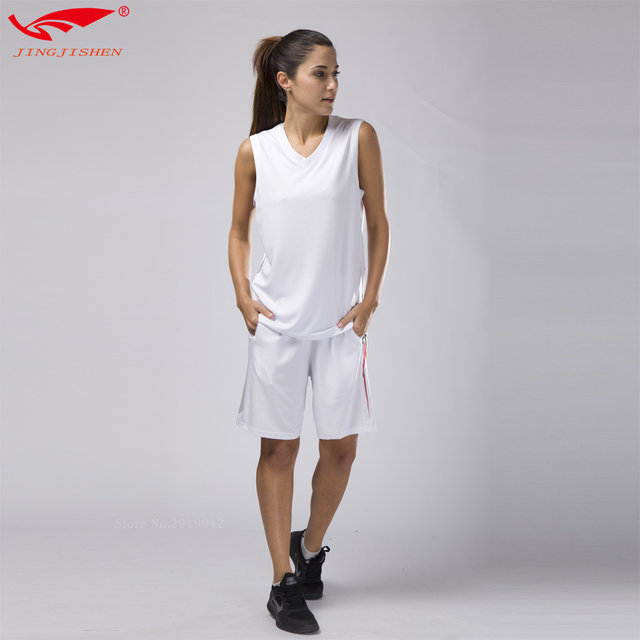 Not Acceptable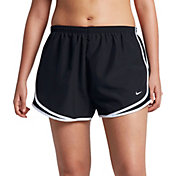 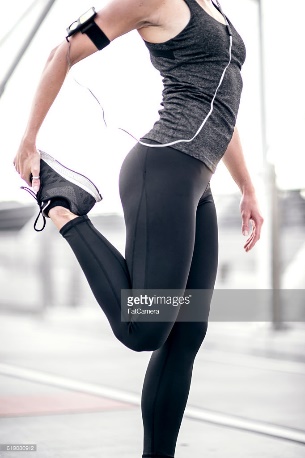 